ANEXO 5 MEMORIA ECONÓMICA (INGRESOS Y GASTOS)Dª/D.       en calidad de       con DNI nº       hago constar que el COSTE TOTAL del Proyecto      , subvencionado por el Excmo. Ayuntamiento de Santa Cruz de Tenerife, en el marco de la convocatoria ejercicio       de las subvenciones en materia de Igualdad,  asciende a la cuantía de      euros. Se expresa a continuación el detalle de ingresos obtenidos y gastos de ejecución: Fecha y Firma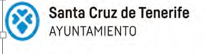 Área de Gobierno de Políticas SocialesServicio de Igualdad, Diversidad Afectivo Sexual, Educación y JuventudPRESUPUESTO EJECUTADOPRESUPUESTO EJECUTADOPRESUPUESTO EJECUTADOPRESUPUESTO EJECUTADOPRESUPUESTO EJECUTADOPRESUPUESTO EJECUTADOTIPO DE GASTODetalle de gastosDetalle de gastosDetalle de gastosimporte%Gastos de PERSONALGastos de PERSONALTotal de Gastos de PersonalTotal de Gastos de PersonalTotal de Gastos de PersonalGASTOS CORRIENTESGASTOS CORRIENTESTotal de Gastos CorrientesTotal de Gastos CorrientesTotal de Gastos CorrientesOTROS GASTOSOTROS GASTOSTotal de Otros GastosTotal de Otros GastosTotal de Otros GastosTOTAL PRESUPUESTO DE GASTOSTOTAL PRESUPUESTO DE GASTOSTOTAL PRESUPUESTO DE GASTOSTOTAL PRESUPUESTO DE GASTOS     €100%PLAN DE FINANCIACIÓNPLAN DE FINANCIACIÓNPLAN DE FINANCIACIÓNPLAN DE FINANCIACIÓNPLAN DE FINANCIACIÓNPLAN DE FINANCIACIÓNTipo de IngresosTipo de IngresosDetalle de Ingresosimporteimporte%Aportación PropiaAportación PropiaAportación PropiaAportación PropiaTotal Ingresos PropiosOtras Subvenciones Públicas (especificar)Otras Subvenciones Públicas (especificar)Otras Subvenciones Públicas (especificar)Otras Subvenciones Públicas (especificar)Total Ingresos por Otras SubvencionesOtros Ingresos (especificar)Otros Ingresos (especificar)Otros Ingresos (especificar)Otros Ingresos (especificar)Total otros IngresosSubvención solicitada al AyuntamientoSubvención solicitada al AyuntamientoSubvención solicitada al AyuntamientoSubvención solicitada al AyuntamientoSubvención solicitada al AyuntamientoTOTAL INGRESOSTOTAL INGRESOSTOTAL INGRESOS     €     €100%